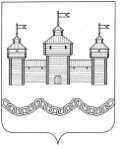 О внесении изменений в муниципальную программу Добровского муниципального района «Развитие образования Добровского муниципального района Липецкой области в 2017-2024 годах»В целях приведения муниципальной программы Добровского муниципального района «Развитие образования Добровского муниципального района Липецкой области в 2017-2024 годах» в соответствие с районным бюджетом на 2020 год и плановый период 2021 и 2022 годов, утвержденным решением Совета депутатов Добровского муниципального района №318-рс от 20.12.2019 года «О районном бюджете на 2020 год и плановый период 2021 и 2022годы», руководствуясь Уставом Добровского муниципального района, администрация Добровского муниципального района ПОСТАНОВЛЯЕТ:1. Внести в муниципальную программу Добровского муниципального района «Развитие образования Добровского муниципального района Липецкой области в 2017-2024 годах» (далее -Программа), утвержденную постановлением администрации Добровского муниципального района от 26.10.2016 г. № 229 следующие изменения:1.1. В подпрограмму 1 «Ресурсное обеспечение развития дошкольного, общего и дополнительного образованияДобровского муниципального района» Программы добавить основное мероприятие 24: Благоустройство зданий муниципальных общеобразовательных организаций в целях соблюдения требований к воздушно-тепловому режиму, водоснабжению и канализации.1.2. Пункт «Объемы финансирования за счет средств муниципального бюджета всего, в том числе по годам реализации Подпрограммы 1 Программы читать в новой редакции:1.3.Приложение 1 к Программе «Сведения об индикаторах цели и показателях задач муниципальной программы «Развитие образования Добровского муниципального района Липецкой области в 2017-2024 годах» изложить в новой редакции (Приложение 1). 1.4. Приложение 2 к Программе «Ресурсное обеспечение реализации муниципальной программы Добровского муниципального района «Развитие образования Добровского муниципального района Липецкой области в 2017-2024 годах» изложить в новой редакции (Приложение 2). 1.5.  Приложение 3 «Прогнозная оценка расходов по источникам ресурсного обеспечения на реализацию муниципальной программы»к Программе изложить в новой редакции (Приложение 3).2.Контроль за выполнением настоящего постановления возложить на заместителя главы администрации района Т.Б.Трубачеву.Глава администрацииДобровскогомуниципальногорайона					А.А.ПоповЛ.Н.Третьякова, 2-26-91Приложение 1к муниципальной программе«Развитие образования Добровского муниципального района Липецкой области в 2017-2024 годах»Сведения об индикаторах цели и показателях задач муниципальной программы «Развитие образования Добровского муниципального района Липецкой области в 2017-2024 годах» Приложение2 к муниципальной программе «Развитие образования Добровского муниципального района Липецкой области в 2017-2024 годах»Ресурсное обеспечение реализации муниципальной программы «Развитие образования Добровского муниципального района Липецкой области в 2017-2024 годах»Приложение3 к муниципальной программе «Развитие образования Добровского муниципального района Липецкой области в 2017-2024 годах»Прогнозная оценка расходов по источникам ресурсного обеспечения на реализацию муниципальной программы «Развитие образования Добровского муниципального района Липецкой области в 2017-2024 годах» Внесено:Начальник отделаобразованияС.М.ЯрцеваСогласовано:Заместитель главы администрацииДобровского муниципального района  Т.Б.ТрубачеваНачальник отдела организационно-контрольной, кадровой и правовой работыА.Н.СуторминНачальник отдела финансов                                               Н.М.МартьяноваНачальник отдела экономики и инвестиций                    З.Н.ПоповаПОСТАНОВЛЕНИЕ АДМИНИСТРАЦИИ ДОБРОВСКОГО МУНИЦИПАЛЬНОГО РАЙОНАПОСТАНОВЛЕНИЕ АДМИНИСТРАЦИИ ДОБРОВСКОГО МУНИЦИПАЛЬНОГО РАЙОНАПОСТАНОВЛЕНИЕ АДМИНИСТРАЦИИ ДОБРОВСКОГО МУНИЦИПАЛЬНОГО РАЙОНАс. Доброе№ Объёмы финансирования за счёт средств местного бюджета всего, в том числе по годам реализации муниципальной программыВСЕГО: 912 257,9 тыс. рублей2017 год – 103854,3 тыс.руб.2018 год – 115757,7 тыс.руб.2019 год – 128 944, 9 тыс.руб.2020 год - 113025 тыс.руб.2021 год –113025 тыс.руб.2022 год-115359 тыс.руб.2023 год-113025 тыс.руб.2024 год-113025 тыс.руб.№ п/пНаименование целей, индикаторов, задач, показателей, основных мероприятийОтветственный исполнитель, соисполнительОтветственный исполнитель, соисполнительОтветственный исполнитель, соисполнительЕдиница измеренияЗначения индикаторов и показателейЗначения индикаторов и показателейЗначения индикаторов и показателейЗначения индикаторов и показателейЗначения индикаторов и показателейЗначения индикаторов и показателейЗначения индикаторов и показателейЗначения индикаторов и показателей№ п/пНаименование целей, индикаторов, задач, показателей, основных мероприятийОтветственный исполнитель, соисполнительОтветственный исполнитель, соисполнительОтветственный исполнитель, соисполнительЕдиница измерения20172018201920202021202220232024123334567891011121Цель муниципальной программы: Повышение доступности и качества образования Добровского муниципального районаЦель муниципальной программы: Повышение доступности и качества образования Добровского муниципального районаЦель муниципальной программы: Повышение доступности и качества образования Добровского муниципального районаЦель муниципальной программы: Повышение доступности и качества образования Добровского муниципального районаЦель муниципальной программы: Повышение доступности и качества образования Добровского муниципального районаЦель муниципальной программы: Повышение доступности и качества образования Добровского муниципального районаЦель муниципальной программы: Повышение доступности и качества образования Добровского муниципального районаЦель муниципальной программы: Повышение доступности и качества образования Добровского муниципального районаЦель муниципальной программы: Повышение доступности и качества образования Добровского муниципального районаЦель муниципальной программы: Повышение доступности и качества образования Добровского муниципального районаЦель муниципальной программы: Повышение доступности и качества образования Добровского муниципального районаЦель муниципальной программы: Повышение доступности и качества образования Добровского муниципального районаЦель муниципальной программы: Повышение доступности и качества образования Добровского муниципального района2Индикатор цели: Доля детей, охваченных образовательными услугами (отношение численности воспитанников дошкольного образования, обучающихся общеобразовательных организаций, учреждений дополнительного образования к численности детей от 1 до 18 лет)отдел образования администрации Добровского муниципального районаотдел образования администрации Добровского муниципального районаотдел образования администрации Добровского муниципального района%8585,585,586878889903Задача 1 муниципальной программы: Создание условий для инновационного социально ориентированного развития дошкольного, общего и дополнительного образования.Задача 1 муниципальной программы: Создание условий для инновационного социально ориентированного развития дошкольного, общего и дополнительного образования.Задача 1 муниципальной программы: Создание условий для инновационного социально ориентированного развития дошкольного, общего и дополнительного образования.Задача 1 муниципальной программы: Создание условий для инновационного социально ориентированного развития дошкольного, общего и дополнительного образования.Задача 1 муниципальной программы: Создание условий для инновационного социально ориентированного развития дошкольного, общего и дополнительного образования.Задача 1 муниципальной программы: Создание условий для инновационного социально ориентированного развития дошкольного, общего и дополнительного образования.Задача 1 муниципальной программы: Создание условий для инновационного социально ориентированного развития дошкольного, общего и дополнительного образования.Задача 1 муниципальной программы: Создание условий для инновационного социально ориентированного развития дошкольного, общего и дополнительного образования.Задача 1 муниципальной программы: Создание условий для инновационного социально ориентированного развития дошкольного, общего и дополнительного образования.Задача 1 муниципальной программы: Создание условий для инновационного социально ориентированного развития дошкольного, общего и дополнительного образования.Задача 1 муниципальной программы: Создание условий для инновационного социально ориентированного развития дошкольного, общего и дополнительного образования.Задача 1 муниципальной программы: Создание условий для инновационного социально ориентированного развития дошкольного, общего и дополнительного образования.Задача 1 муниципальной программы: Создание условий для инновационного социально ориентированного развития дошкольного, общего и дополнительного образования.4Показатель 1 задачи 1 муниципальной программы: Доля муниципальных общеобразовательных организаций, соответствующих требованиям обучения, в общем количестве муниципальных общеобразовательных организацийотдел образования администрации Добровского муниципального районаотдел образования администрации Добровского муниципального районаотдел образования администрации Добровского муниципального района%8585,585,590909095955Подпрограмма 1 «Ресурсное обеспечение развития дошкольного, общего и дополнительного образования Добровского муниципального района»Подпрограмма 1 «Ресурсное обеспечение развития дошкольного, общего и дополнительного образования Добровского муниципального района»Подпрограмма 1 «Ресурсное обеспечение развития дошкольного, общего и дополнительного образования Добровского муниципального района»Подпрограмма 1 «Ресурсное обеспечение развития дошкольного, общего и дополнительного образования Добровского муниципального района»Подпрограмма 1 «Ресурсное обеспечение развития дошкольного, общего и дополнительного образования Добровского муниципального района»Подпрограмма 1 «Ресурсное обеспечение развития дошкольного, общего и дополнительного образования Добровского муниципального района»Подпрограмма 1 «Ресурсное обеспечение развития дошкольного, общего и дополнительного образования Добровского муниципального района»Подпрограмма 1 «Ресурсное обеспечение развития дошкольного, общего и дополнительного образования Добровского муниципального района»Подпрограмма 1 «Ресурсное обеспечение развития дошкольного, общего и дополнительного образования Добровского муниципального района»Подпрограмма 1 «Ресурсное обеспечение развития дошкольного, общего и дополнительного образования Добровского муниципального района»Подпрограмма 1 «Ресурсное обеспечение развития дошкольного, общего и дополнительного образования Добровского муниципального района»Подпрограмма 1 «Ресурсное обеспечение развития дошкольного, общего и дополнительного образования Добровского муниципального района»Подпрограмма 1 «Ресурсное обеспечение развития дошкольного, общего и дополнительного образования Добровского муниципального района»6Цель подпрограммы: Создание в системе дошкольного, общего и дополнительного образования равных возможностей для современного качественного образования и позитивной социализации детейЦель подпрограммы: Создание в системе дошкольного, общего и дополнительного образования равных возможностей для современного качественного образования и позитивной социализации детейЦель подпрограммы: Создание в системе дошкольного, общего и дополнительного образования равных возможностей для современного качественного образования и позитивной социализации детейЦель подпрограммы: Создание в системе дошкольного, общего и дополнительного образования равных возможностей для современного качественного образования и позитивной социализации детейЦель подпрограммы: Создание в системе дошкольного, общего и дополнительного образования равных возможностей для современного качественного образования и позитивной социализации детейЦель подпрограммы: Создание в системе дошкольного, общего и дополнительного образования равных возможностей для современного качественного образования и позитивной социализации детейЦель подпрограммы: Создание в системе дошкольного, общего и дополнительного образования равных возможностей для современного качественного образования и позитивной социализации детейЦель подпрограммы: Создание в системе дошкольного, общего и дополнительного образования равных возможностей для современного качественного образования и позитивной социализации детейЦель подпрограммы: Создание в системе дошкольного, общего и дополнительного образования равных возможностей для современного качественного образования и позитивной социализации детейЦель подпрограммы: Создание в системе дошкольного, общего и дополнительного образования равных возможностей для современного качественного образования и позитивной социализации детейЦель подпрограммы: Создание в системе дошкольного, общего и дополнительного образования равных возможностей для современного качественного образования и позитивной социализации детейЦель подпрограммы: Создание в системе дошкольного, общего и дополнительного образования равных возможностей для современного качественного образования и позитивной социализации детейЦель подпрограммы: Создание в системе дошкольного, общего и дополнительного образования равных возможностей для современного качественного образования и позитивной социализации детей7Задача 1 подпрограммы: Обеспечение развития дошкольного, общего и дополнительного образования Добровского муниципального районаЗадача 1 подпрограммы: Обеспечение развития дошкольного, общего и дополнительного образования Добровского муниципального районаЗадача 1 подпрограммы: Обеспечение развития дошкольного, общего и дополнительного образования Добровского муниципального районаЗадача 1 подпрограммы: Обеспечение развития дошкольного, общего и дополнительного образования Добровского муниципального районаЗадача 1 подпрограммы: Обеспечение развития дошкольного, общего и дополнительного образования Добровского муниципального районаЗадача 1 подпрограммы: Обеспечение развития дошкольного, общего и дополнительного образования Добровского муниципального районаЗадача 1 подпрограммы: Обеспечение развития дошкольного, общего и дополнительного образования Добровского муниципального районаЗадача 1 подпрограммы: Обеспечение развития дошкольного, общего и дополнительного образования Добровского муниципального районаЗадача 1 подпрограммы: Обеспечение развития дошкольного, общего и дополнительного образования Добровского муниципального районаЗадача 1 подпрограммы: Обеспечение развития дошкольного, общего и дополнительного образования Добровского муниципального районаЗадача 1 подпрограммы: Обеспечение развития дошкольного, общего и дополнительного образования Добровского муниципального районаЗадача 1 подпрограммы: Обеспечение развития дошкольного, общего и дополнительного образования Добровского муниципального районаЗадача 1 подпрограммы: Обеспечение развития дошкольного, общего и дополнительного образования Добровского муниципального района8Показатель 1 задачи 1 подпрограммы 1: Доля детей, охваченных образовательными программами дополнительного образования детей, в общей численности детей и молодежи в возрасте 5 - 18 лет, проживающих на территории Добровского муниципального районаотдел образования администрации Добровского муниципального районаотдел образования администрации Добровского муниципального районаотдел образования администрации Добровского муниципального района%75,5777879808080809Показатель 2 задачи 1 подпрограммы 1: Доля обучающихся общеобразовательных организаций, охваченных двухразовым горячим питанием, от общего количества обучающихся общеобразовательных организацийотдел образования администрации Добровского муниципального районаотдел образования администрации Добровского муниципального районаотдел образования администрации Добровского муниципального района%97,59898,598,798,898,999,099,110Показатель 3 задачи 1 подпрограммы 1: Увеличение доли детей с ограниченными возможностями здоровья, которым созданы условия для получения качественного образования (в том числе с использованием дистанционных образовательных технологий), от общей численности детей с ограниченными возможностями здоровья и детей-инвалидов отдел образования администрации Добровского муниципального районаотдел образования администрации Добровского муниципального районаотдел образования администрации Добровского муниципального района%9093959596969710011Основное мероприятие 1 подпрограммы 1: Развитие дошкольного образованияотдел образования администрации Добровского муниципального районаотдел образования администрации Добровского муниципального районаотдел образования администрации Добровского муниципального района12Основное мероприятие 2 подпрограммы 1: Развитие общего образованияотдел образования администрации Добровского муниципального районаотдел образования администрации Добровского муниципального районаотдел образования администрации Добровского муниципального района13Основное мероприятие 3 подпрограммы 1: Развитие дополнительного образованияотдел образования администрации Добровского муниципального районаотдел образования администрации Добровского муниципального районаотдел образования администрации Добровского муниципального района14Основное мероприятие 4 подпрограммы 1: Обеспечение деятельности отдела образования администрации Добровского муниципального районаотдел образования администрации Добровского муниципального районаотдел образования администрации Добровского муниципального районаотдел образования администрации Добровского муниципального района15Основное мероприятие 5 подпрограммы 1: Обеспечение деятельности учреждения бухгалтерского обслуживания учреждений образованияотдел образования администрации Добровского муниципального районаотдел образования администрации Добровского муниципального районаотдел образования администрации Добровского муниципального района16Основное мероприятие 6 подпрограммы 1: Приобретение школьной и спортивной формы детям из малообеспеченных семейотдел образования администрации Добровского муниципального районаотдел образования администрации Добровского муниципального районаотдел образования администрации Добровского муниципального района17Основное мероприятие 7 подпрограммы 1: Социальная поддержка педагогических работников общеобразовательных организацийотдел образования администрации Добровского муниципального районаотдел образования администрации Добровского муниципального районаотдел образования администрации Добровского муниципального района18Основное мероприятие 8 подпрограммы 1: Компенсация родительской платыотдел образования администрации Добровского муниципального районаотдел образования администрации Добровского муниципального районаотдел образования администрации Добровского муниципального района19Основное мероприятие 9 подпрограммы 1: Оказание содействия муниципальным образовательным учреждениям по открытию экспериментальных площадокотдел образования администрации Добровского муниципального районаотдел образования администрации Добровского муниципального районаотдел образования администрации Добровского муниципального района20Задача 2 подпрограммы 1: Модернизация учебно-методического и материально-технического обеспечения образовательного процессаЗадача 2 подпрограммы 1: Модернизация учебно-методического и материально-технического обеспечения образовательного процессаЗадача 2 подпрограммы 1: Модернизация учебно-методического и материально-технического обеспечения образовательного процессаЗадача 2 подпрограммы 1: Модернизация учебно-методического и материально-технического обеспечения образовательного процессаЗадача 2 подпрограммы 1: Модернизация учебно-методического и материально-технического обеспечения образовательного процессаЗадача 2 подпрограммы 1: Модернизация учебно-методического и материально-технического обеспечения образовательного процессаЗадача 2 подпрограммы 1: Модернизация учебно-методического и материально-технического обеспечения образовательного процессаЗадача 2 подпрограммы 1: Модернизация учебно-методического и материально-технического обеспечения образовательного процессаЗадача 2 подпрограммы 1: Модернизация учебно-методического и материально-технического обеспечения образовательного процессаЗадача 2 подпрограммы 1: Модернизация учебно-методического и материально-технического обеспечения образовательного процессаЗадача 2 подпрограммы 1: Модернизация учебно-методического и материально-технического обеспечения образовательного процессаЗадача 2 подпрограммы 1: Модернизация учебно-методического и материально-технического обеспечения образовательного процессаЗадача 2 подпрограммы 1: Модернизация учебно-методического и материально-технического обеспечения образовательного процесса21Показатель 1 задачи 2 подпрограммы 1: Доля обучающихся в общеобразовательных организациях по программам ФГОС общего образования в общей численности обучающихсяотдел образования администрации Добровского муниципального районаотдел образования администрации Добровского муниципального районаотдел образования администрации Добровского муниципального района%63728110010010010010022Показатель 1.1 задачи 2 подпрограммы 1: Доля образовательных организаций общего образования, функционирующих в рамках национальной образовательной инициативы "Наша новая школа", в общем количестве образовательных организаций общего образования района.отдел образования администрации Добровского муниципального районаотдел образования администрации Добровского муниципального районаотдел образования администрации Добровского муниципального района%10010010010010010010010023Основное мероприятие 10 подпрограммы 1: Развитие кадрового потенциала системы дошкольного, общего и дополнительного образования детей.отдел образования администрации Добровского муниципального районаотдел образования администрации Добровского муниципального районаотдел образования администрации Добровского муниципального района24Показатель 2 задачи 2 подпрограммы 1 : Доля общеобразовательных организаций, использующих в учебном процессе дистанционные технологии, от общего количества общеобразовательных организацийотдел образования администрации Добровского муниципального районаотдел образования администрации Добровского муниципального районаотдел образования администрации Добровского муниципального района%384245152323303025Показатель 3 задачи 2 подпрограммы 1: Доля обучающихся, подвозимых в общеобразовательные организации школьным автотранспортом, соответствующим ГОСТу, от общего количества обучающихся, подвозимых в общеобразовательные организацииотдел образования администрации Добровского муниципального районаотдел образования администрации Добровского муниципального районаотдел образования администрации Добровского муниципального района%26272828282828,52926Основное мероприятие 11.1. подпрограммы 1: Создание условий безопасного подвоза детей в общеобразовательные организацииотдел образования администрации Добровского муниципального районаотдел образования администрации Добровского муниципального районаотдел образования администрации Добровского муниципального района27Основное мероприятие 11.2. подпрограммы 1: Приобретение автотранспорта для подвоза детей в общеобразовательные организацииотдел образования администрации Добровского муниципального районаотдел образования администрации Добровского муниципального районаотдел образования администрации Добровского муниципального района28Основное мероприятие 12 подпрограммы 1: Модернизация общеобразовательных организаций, внедряющих дистанционные образовательные технологииотдел образования администрации Добровского муниципального районаотдел образования администрации Добровского муниципального районаотдел образования администрации Добровского муниципального района29Основное мероприятие 13 подпрограммы 1: Модернизация общеобразовательных организаций в условиях введения федерального государственного образовательного стандартаотдел образования администрации Добровского муниципального районаотдел образования администрации Добровского муниципального районаотдел образования администрации Добровского муниципального района.31Задача 3 подпрограммы: Формирование образовательной среды, обеспечивающей равный доступ населения к услугам дошкольного, общего и дополнительного образования.Задача 3 подпрограммы: Формирование образовательной среды, обеспечивающей равный доступ населения к услугам дошкольного, общего и дополнительного образования.Задача 3 подпрограммы: Формирование образовательной среды, обеспечивающей равный доступ населения к услугам дошкольного, общего и дополнительного образования.Задача 3 подпрограммы: Формирование образовательной среды, обеспечивающей равный доступ населения к услугам дошкольного, общего и дополнительного образования.Задача 3 подпрограммы: Формирование образовательной среды, обеспечивающей равный доступ населения к услугам дошкольного, общего и дополнительного образования.Задача 3 подпрограммы: Формирование образовательной среды, обеспечивающей равный доступ населения к услугам дошкольного, общего и дополнительного образования.Задача 3 подпрограммы: Формирование образовательной среды, обеспечивающей равный доступ населения к услугам дошкольного, общего и дополнительного образования.Задача 3 подпрограммы: Формирование образовательной среды, обеспечивающей равный доступ населения к услугам дошкольного, общего и дополнительного образования.Задача 3 подпрограммы: Формирование образовательной среды, обеспечивающей равный доступ населения к услугам дошкольного, общего и дополнительного образования.Задача 3 подпрограммы: Формирование образовательной среды, обеспечивающей равный доступ населения к услугам дошкольного, общего и дополнительного образования.Задача 3 подпрограммы: Формирование образовательной среды, обеспечивающей равный доступ населения к услугам дошкольного, общего и дополнительного образования.Задача 3 подпрограммы: Формирование образовательной среды, обеспечивающей равный доступ населения к услугам дошкольного, общего и дополнительного образования.Задача 3 подпрограммы: Формирование образовательной среды, обеспечивающей равный доступ населения к услугам дошкольного, общего и дополнительного образования.32Показатель 1 задачи 3 подпрограммы 1: Доля детей 3-7 лет, которым предоставлена возможность получать услуги дошкольного образования, от общей численности детей 3-7 лет, проживающих в районеотдел образования администрации Добровского муниципального районаотдел образования администрации Добровского муниципального районаотдел образования администрации Добровского муниципального района%76,276,699,510010010010010033Основное мероприятие 14 подпрограммы 1: Модернизация системы дошкольного образования Добровского муниципального района.отдел образования администрации Добровского муниципального районаотдел образования администрации Добровского муниципального районаотдел образования администрации Добровского муниципального района34Показатель 2 задачи 3 подпрограммы 1: Охват детей дошкольным образованием (от 0 до 7 лет) от общей численности детей в возрасте от 0 до 7 лет, проживающих в районеотдел образования администрации Добровского муниципального районаотдел образования администрации Добровского муниципального районаотдел образования администрации Добровского муниципального района%56, 456,85757,25859606535Показатель 3 задачи 3 подпрограммы 1: Обеспеченность детей дошкольного возраста местами в дошкольных образовательных организациях (количество мест на 1000 детей в возрасте от 1 до 7 лет) от общей численности детей в возрасте от 1 до 7 лет, проживающих в районеотдел образования администрации Добровского муниципального районаотдел образования администрации Добровского муниципального районаотдел образования администрации Добровского муниципального районачел.57257457858058558558558536Задача 4 подпрограммы: Совершенствование системы выявления, развития и поддержки одаренных детей и молодежи в образовательном процессеЗадача 4 подпрограммы: Совершенствование системы выявления, развития и поддержки одаренных детей и молодежи в образовательном процессеЗадача 4 подпрограммы: Совершенствование системы выявления, развития и поддержки одаренных детей и молодежи в образовательном процессеЗадача 4 подпрограммы: Совершенствование системы выявления, развития и поддержки одаренных детей и молодежи в образовательном процессеЗадача 4 подпрограммы: Совершенствование системы выявления, развития и поддержки одаренных детей и молодежи в образовательном процессеЗадача 4 подпрограммы: Совершенствование системы выявления, развития и поддержки одаренных детей и молодежи в образовательном процессеЗадача 4 подпрограммы: Совершенствование системы выявления, развития и поддержки одаренных детей и молодежи в образовательном процессеЗадача 4 подпрограммы: Совершенствование системы выявления, развития и поддержки одаренных детей и молодежи в образовательном процессеЗадача 4 подпрограммы: Совершенствование системы выявления, развития и поддержки одаренных детей и молодежи в образовательном процессеЗадача 4 подпрограммы: Совершенствование системы выявления, развития и поддержки одаренных детей и молодежи в образовательном процессеЗадача 4 подпрограммы: Совершенствование системы выявления, развития и поддержки одаренных детей и молодежи в образовательном процессеЗадача 4 подпрограммы: Совершенствование системы выявления, развития и поддержки одаренных детей и молодежи в образовательном процессеЗадача 4 подпрограммы: Совершенствование системы выявления, развития и поддержки одаренных детей и молодежи в образовательном процессе37Показатель 1 задачи 4 подпрограммы 1: Доля детей победителей и призеров муниципального этапа всероссийской олимпиады школьников от общего количества участников муниципального этапа всероссийской олимпиады школьников.отдел образования администрации Добровского муниципального районаотдел образования администрации Добровского муниципального районаотдел образования администрации Добровского муниципального района%17,618,820252627283038Показатель 2 задачи 4 подпрограммы 1: Доля учащихся, занятых в научно-исследовательской работе и участвующих в конкурсах, от общего количества учащихся 5-11 классов общеобразовательных организаций.отдел образования администрации Добровского муниципального районаотдел образования администрации Добровского муниципального районаотдел образования администрации Добровского муниципального района%505562656667687039Основное мероприятие 15 подпрограммы 1: Создание в общеобразовательных организациях, расположенных в сельской местности, условий для занятия физической культурой и спортомотдел образования администрации Добровского муниципального районаотдел образования администрации Добровского муниципального районаотдел образования администрации Добровского муниципального района40Основное мероприятие 16 подпрограммы 1: Выявление и поддержка одаренных детей и молодежиотдел образования администрации Добровского муниципального районаотдел образования администрации Добровского муниципального районаотдел образования администрации Добровского муниципального района%41Основное мероприятие 17 подпрограммы 1: Реализация современных моделей получения качественного дошкольного, общего и дополнительного образования, обеспечивающих успешную социализацию и дистанционное образование детей с ограниченными возможностями здоровья и детей-инвалидов отдел образования администрации Добровского муниципального районаотдел образования администрации Добровского муниципального районаотдел образования администрации Добровского муниципального района42Основное мероприятие 18 подпрограммы 1: Привлечение обучающихся и молодежи к научно-исследовательской деятельности.отдел образования администрации Добровского муниципального районаотдел образования администрации Добровского муниципального районаотдел образования администрации Добровского муниципального района43Задача 5 подпрограммы 1: Содействие формированию позитивного образа учителя и престижа педагогической профессииЗадача 5 подпрограммы 1: Содействие формированию позитивного образа учителя и престижа педагогической профессииЗадача 5 подпрограммы 1: Содействие формированию позитивного образа учителя и престижа педагогической профессииЗадача 5 подпрограммы 1: Содействие формированию позитивного образа учителя и престижа педагогической профессииЗадача 5 подпрограммы 1: Содействие формированию позитивного образа учителя и престижа педагогической профессииЗадача 5 подпрограммы 1: Содействие формированию позитивного образа учителя и престижа педагогической профессииЗадача 5 подпрограммы 1: Содействие формированию позитивного образа учителя и престижа педагогической профессииЗадача 5 подпрограммы 1: Содействие формированию позитивного образа учителя и престижа педагогической профессииЗадача 5 подпрограммы 1: Содействие формированию позитивного образа учителя и престижа педагогической профессииЗадача 5 подпрограммы 1: Содействие формированию позитивного образа учителя и престижа педагогической профессииЗадача 5 подпрограммы 1: Содействие формированию позитивного образа учителя и престижа педагогической профессииЗадача 5 подпрограммы 1: Содействие формированию позитивного образа учителя и престижа педагогической профессииЗадача 5 подпрограммы 1: Содействие формированию позитивного образа учителя и престижа педагогической профессии44Показатель 1 задачи 5 подпрограммы 1: Доля учителей общеобразовательных организаций в возрасте до 35 лет в общей численности учителей общеобразовательных организацийотдел образования администрации Добровского муниципального районаотдел образования администрации Добровского муниципального районаотдел образования администрации Добровского муниципального района%81215202527303245Основное мероприятие 19 подпрограммы 1: Организация, проведение и участие в мероприятиях, направленных на профессиональное развитие педагогического корпуса.отдел образования администрации Добровского муниципального районаотдел образования администрации Добровского муниципального районаотдел образования администрации Добровского муниципального района46Показатель 2 задачи 5 подпрограммы 1: Доля педагогических работников общеобразовательных организаций, получивших в установленном порядке первую, высшую квалификационную категории и подтверждение соответствия занимаемой должности, от общей численности педагогических работников общеобразовательных организацийотдел образования администрации Добровского муниципального районаотдел образования администрации Добровского муниципального районаотдел образования администрации Добровского муниципального района%9898,598,899999999,599,547Показатель 3 задачи 5 подпрограммы 1: Отношение среднемесячной заработной платы педагогических работников муниципальных образовательных организаций дошкольного образования к среднемесячной заработной плате в сфере общего образования региона.отдел образования администрации Добровского муниципального районаотдел образования администрации Добровского муниципального районаотдел образования администрации Добровского муниципального района%10010010010010010010010048Показатель 4 задачи 5 подпрограммы 1: Отношение средней заработной платы педагогических работников образовательных организаций общего образования к средней заработной плате в регионеотдел образования администрации Добровского муниципального районаотдел образования администрации Добровского муниципального районаотдел образования администрации Добровского муниципального района%10010010010010010010010049Показатель 5 задачи 5 подпрограммы 1: Отношение среднемесячной заработной платы педагогических работников организаций дополнительного образования детей к среднемесячной заработной плате учителей по региону.отдел образования администрации Добровского муниципального районаотдел образования администрации Добровского муниципального районаотдел образования администрации Добровского муниципального района%10010010010010010010010050Основное мероприятие 20 подпрограммы 1: Реализация мероприятий, направленных на выполнение требований антитеррористической защищенности общеобразовательных организацийотдел образования администрации Добровского муниципального районаотдел образования администрации Добровского муниципального районаотдел образования администрации Добровского муниципального района51Основное мероприятие 21 подпрограммы 1: Создание новых мест в общеобразовательных организациях.отдел образования администрации Добровского муниципального районаотдел образования администрации Добровского муниципального районаотдел образования администрации Добровского муниципального района52Показатель 6 задачи 5 подпрограммы 1: Доля образовательных организаций, реализующих мероприятия по переходу на технологии «бережливого производства», от общей численности образовательных организацийотдел образования администрации Добровского муниципального районаотдел образования администрации Добровского муниципального районаотдел образования администрации Добровского муниципального района%--661010101053Основное мероприятие 22 подпрограммы 1: Реализация мероприятий по переходу образовательных организаций на технологии «бережливого производства».отдел образования администрации Добровского муниципального районаотдел образования администрации Добровского муниципального районаотдел образования администрации Добровского муниципального района54Основное мероприятие 23 подпрограммы 1: Поддержка проектов, связанных с инновациями в образованииотдел образования администрации Добровского муниципального районаотдел образования администрации Добровского муниципального районаотдел образования администрации Добровского муниципального района55Показатель 7 задачи 5 подпрограммы 1: Доля образовательных организаций дошкольного и общего образования, реализующих проекты, связанные с инновациями в образовании%--471115151556Основное мероприятие 24 подпрограммы 1:Благоустройство зданий муниципальных общеобразовательных организаций в целях соблюдения требований к воздушно-тепловому режиму, водоснабжению и канализации57Показатель 8 задачи 5 подпрограммы 1: Доля общеобразовательных организаций, соответствующих требованиям воздушно-теплового режима, водоснабжения и канализации%---778510010010058Задача 2 муниципальной программы: Создание эффективности системы организации отдыха и оздоровления детей, способствующей их воспитанию и развитиюЗадача 2 муниципальной программы: Создание эффективности системы организации отдыха и оздоровления детей, способствующей их воспитанию и развитиюЗадача 2 муниципальной программы: Создание эффективности системы организации отдыха и оздоровления детей, способствующей их воспитанию и развитиюЗадача 2 муниципальной программы: Создание эффективности системы организации отдыха и оздоровления детей, способствующей их воспитанию и развитиюЗадача 2 муниципальной программы: Создание эффективности системы организации отдыха и оздоровления детей, способствующей их воспитанию и развитиюЗадача 2 муниципальной программы: Создание эффективности системы организации отдыха и оздоровления детей, способствующей их воспитанию и развитиюЗадача 2 муниципальной программы: Создание эффективности системы организации отдыха и оздоровления детей, способствующей их воспитанию и развитиюЗадача 2 муниципальной программы: Создание эффективности системы организации отдыха и оздоровления детей, способствующей их воспитанию и развитиюЗадача 2 муниципальной программы: Создание эффективности системы организации отдыха и оздоровления детей, способствующей их воспитанию и развитиюЗадача 2 муниципальной программы: Создание эффективности системы организации отдыха и оздоровления детей, способствующей их воспитанию и развитиюЗадача 2 муниципальной программы: Создание эффективности системы организации отдыха и оздоровления детей, способствующей их воспитанию и развитиюЗадача 2 муниципальной программы: Создание эффективности системы организации отдыха и оздоровления детей, способствующей их воспитанию и развитиюЗадача 2 муниципальной программы: Создание эффективности системы организации отдыха и оздоровления детей, способствующей их воспитанию и развитию59Показатель 1 задачи 2 муниципальной программы: Доля детей школьного возраста до 17 лет включительно, обеспеченных всеми видами отдыха и оздоровления, от общего количества детей школьного возраста до 17 лет включительно, обучающихся в образовательных организациях района отдел образования администрации Добровского муниципального районаотдел образования администрации Добровского муниципального района%%98100100100100100100100Подпрограмма 2 «Отдых и оздоровление детей в каникулярное время»Подпрограмма 2 «Отдых и оздоровление детей в каникулярное время»Подпрограмма 2 «Отдых и оздоровление детей в каникулярное время»Подпрограмма 2 «Отдых и оздоровление детей в каникулярное время»Подпрограмма 2 «Отдых и оздоровление детей в каникулярное время»Подпрограмма 2 «Отдых и оздоровление детей в каникулярное время»Подпрограмма 2 «Отдых и оздоровление детей в каникулярное время»Подпрограмма 2 «Отдых и оздоровление детей в каникулярное время»Подпрограмма 2 «Отдых и оздоровление детей в каникулярное время»Подпрограмма 2 «Отдых и оздоровление детей в каникулярное время»Подпрограмма 2 «Отдых и оздоровление детей в каникулярное время»Подпрограмма 2 «Отдых и оздоровление детей в каникулярное время»Подпрограмма 2 «Отдых и оздоровление детей в каникулярное время»Подпрограмма 2 «Отдых и оздоровление детей в каникулярное время»Задача 1 подпрограммы 2: Развитие организационных форм отдыха и оздоровления детей и подростков в каникулярное времяЗадача 1 подпрограммы 2: Развитие организационных форм отдыха и оздоровления детей и подростков в каникулярное времяЗадача 1 подпрограммы 2: Развитие организационных форм отдыха и оздоровления детей и подростков в каникулярное времяЗадача 1 подпрограммы 2: Развитие организационных форм отдыха и оздоровления детей и подростков в каникулярное времяЗадача 1 подпрограммы 2: Развитие организационных форм отдыха и оздоровления детей и подростков в каникулярное времяЗадача 1 подпрограммы 2: Развитие организационных форм отдыха и оздоровления детей и подростков в каникулярное времяЗадача 1 подпрограммы 2: Развитие организационных форм отдыха и оздоровления детей и подростков в каникулярное времяЗадача 1 подпрограммы 2: Развитие организационных форм отдыха и оздоровления детей и подростков в каникулярное времяЗадача 1 подпрограммы 2: Развитие организационных форм отдыха и оздоровления детей и подростков в каникулярное времяЗадача 1 подпрограммы 2: Развитие организационных форм отдыха и оздоровления детей и подростков в каникулярное времяЗадача 1 подпрограммы 2: Развитие организационных форм отдыха и оздоровления детей и подростков в каникулярное времяЗадача 1 подпрограммы 2: Развитие организационных форм отдыха и оздоровления детей и подростков в каникулярное времяЗадача 1 подпрограммы 2: Развитие организационных форм отдыха и оздоровления детей и подростков в каникулярное времяЗадача 1 подпрограммы 2: Развитие организационных форм отдыха и оздоровления детей и подростков в каникулярное время60Показатель 1 задачи 1 подпрограммы 2: Доля детей школьного возраста до 17 лет (включительно), обеспеченных отдыхом и оздоровлением в профильных лагерных сменах от общего количества детей, охваченных отдыхом и оздоровлением в лагерях с дневным пребыванием, палаточных лагерях, лагерях труда и отдыха.Показатель 1 задачи 1 подпрограммы 2: Доля детей школьного возраста до 17 лет (включительно), обеспеченных отдыхом и оздоровлением в профильных лагерных сменах от общего количества детей, охваченных отдыхом и оздоровлением в лагерях с дневным пребыванием, палаточных лагерях, лагерях труда и отдыха.отдел образования администрации Добровского муниципального районаотдел образования администрации Добровского муниципального района%9810010010010010010010061Показатель 2 задачи 1 подпрограммы 2: Доля педагогических работников, принявших участие в фестивалях, смотрах, акциях и использующих в своей работе современные методы и технологии в сфере организации отдыха и оздоровления детей, от общего количества педагогических работников, осуществляющих деятельность в сфере отдыха и оздоровления детейПоказатель 2 задачи 1 подпрограммы 2: Доля педагогических работников, принявших участие в фестивалях, смотрах, акциях и использующих в своей работе современные методы и технологии в сфере организации отдыха и оздоровления детей, от общего количества педагогических работников, осуществляющих деятельность в сфере отдыха и оздоровления детейотдел образования администрации Добровского муниципального районаотдел образования администрации Добровского муниципального района%354555606570758562Основное мероприятие 1 подпрограммы 2: Организация отдыха и оздоровление детей в каникулярное время.Основное мероприятие 1 подпрограммы 2: Организация отдыха и оздоровление детей в каникулярное время.отдел образования администрации Добровского муниципального районаотдел образования администрации Добровского муниципального района№Наименование программы, подпрограмм, основных мероприятийОтветственный исполнительРасходы (тыс.рублей)Расходы (тыс.рублей)Расходы (тыс.рублей)Расходы (тыс.рублей)Расходы (тыс.рублей)Расходы (тыс.рублей)Расходы (тыс.рублей)Расходы (тыс.рублей)Расходы (тыс.рублей)№Наименование программы, подпрограмм, основных мероприятийОтветственный исполнительВсего201720182019202020212022202320241234567891011121Муниципальная программа «Развитие образования Добровского муниципального района в 2017 -2024 годах»Всего896535,0103854,6115757,7128944,9113025,0113025,0115359,0113025,0113025,01Муниципальная программа «Развитие образования Добровского муниципального района в 2017 -2024 годах»отдел образования администрации Добровского муниципального района2Подпрограмма 1 «Ресурсное обеспечение развития образования Добровского муниципального района в 2017-2024 годах»Всего865880,1100521,111247,2125173,61090751090751114091090751090752Подпрограмма 1 «Ресурсное обеспечение развития образования Добровского муниципального района в 2017-2024 годах»отдел образования администрации Добровского муниципального района3Основное мероприятие 1 подпрограммы 1: Развитие дошкольного образованияотдел образования администрации Добровского муниципального района151216,418216,42312822935,619000190001900019000190004Основное мероприятие 2 подпрограммы 1: Развитие общего образованияотдел образования администрации Добровского муниципального района279192,834192,841885,346637,535000350003500035000350005Основное мероприятие 3 подпрограммы 1: Развитие дополнительного образованияотдел образования администрации Добровского муниципального района175936,121936,122083,324253,022000220002200022000220006Основное мероприятие 4 подпрограммы 1: Обеспечение деятельности отдела образования администрации Добровского муниципального районаотдел образования администрации Добровского муниципального района35109,54309,54551,95060,244004400440035109,544007Основное мероприятие 5 подпрограммы 1: Обеспечение деятельности учреждения бухгалтерского обслуживания учреждений образованияотдел образования администрации Добровского муниципального района66374,98274,99639,010637,6830083008300830083008Основное мероприятие 6 подпрограммы 1: Приобретение школьной и спортивной формы детям из малообеспеченных семейотдел образования администрации Добровского муниципального района22386,21246,23026,21886,5302030203020302030209Основное мероприятие 7 подпрограммы 1: Социальная поддержка педагогических работников общеобразовательных организацийотдел образования администрации Добровского муниципального района755,294,494,4094,494,494,494,494,410Основное мероприятие 8 подпрограммы 1: Компенсация родительской платыотдел образования администрации Добровского муниципального района34322,442224486,45206,84300430043004300430011Основное мероприятие 9 подпрограммы 1: Оказание содействия муниципальным образовательным учреждениям по открытию экспериментальных площадокотдел образования администрации Добровского муниципального района00000000012Основное мероприятие 10 подпрограммы 1: Развитие кадрового потенциала системы дошкольного, общего и дополнительного образования детейотдел образования администрации Добровского муниципального района00000000013Основное мероприятие 11.1. подпрограммы 1: Создание условий безопасного подвоза детей в общеобразовательные организацииотдел образования администрации Добровского муниципального района62169,66169,610288,210702,38000800080008000800014Основное мероприятие 11.2. подпрограммы 1: Приобретение автотранспорта для подвоза детей в общеобразовательные организацииотдел образования администрации Добровского муниципального района1773,000772,9197,0197,0591,0197,0197,015Основное мероприятие 12 подпрограммы 1: Модернизация общеобразовательных организаций, внедряющих дистанционные образовательные технологииотдел образования администрации Добровского муниципального района00000000016Основное мероприятие 13 подпрограммы 1: Модернизация общеобразовательных организаций в условиях введения федерального государственного образовательного стандартаотдел образования администрации Добровского муниципального района00000000017Основное мероприятие 14 подпрограммы 1: Модернизация системы дошкольного образования Добровского муниципального районаотдел образования администрации Добровского муниципального района00000000018Основное мероприятие 15 подпрограммы 1: Создание в общеобразовательных организациях, расположенных в сельской местности, условий для занятия физической культурой и спортомотдел образования администрации Добровского муниципального района6383,61159,200224,4500,015001500150019Основное мероприятие 16 подпрограммы 1: Выявление и поддержка одаренных детей и молодежиотдел образования администрации Добровского муниципального района00000000020Основное мероприятие 17.1.  подпрограммы 1: Создание условий для инклюзивного образования детей-инвалидов в дошкольных образовательных организацияхотдел образования администрации Добровского муниципального района1757,5250,07,50250,0250,0250,0250,0250,0Основное мероприятие 17.2.  подпрограммы 1:Создание в общеобразовательных организациях условий для инклюзивного образования детей-инвалидов, в том числе создание универсальной безбарьерной среды для беспрепятственного доступа и оснащение общеобразовательных организаций специальным, в том числе учебным, реабилитационным, компьютерным оборудованием и автотранспортомотдел образования администрации Добровского муниципального района1992,5250,0242,50250,0250,0250,0250,0250,021Основное мероприятие 18 подпрограммы 1: Привлечение обучающихся и молодежи к научно-исследовательской деятельности.отдел образования администрации Добровского муниципального района00000000022Основное мероприятие 19.1 подпрограммы 1: Повышение квалификации педагогических работников муниципальных образовательных организацийотдел образования администрации Добровского муниципального района1120,2140,00140,00141,2140,00140,00140,00140,00140,0023Основное мероприятие 19.2 подпрограммы 1: Проведение профессиональных конкурсов для педагогов муниципальных образовательных организацийотдел образования администрации Добровского муниципального района480,060,060,060,060,060,060,060,060,024Основное мероприятие 20 подпрограммы 1: Реализация мероприятий, направленных на выполнение требований антитеррористической защищенности образовательных организацийотдел образования администрации Добровского муниципального района14445,20406,43533,32063,62063,62063,62063,62063,625Основное мероприятие 21 подпрограммы 1: Создание новых мест в общеобразовательных организацияхотдел образования администрации Добровского муниципального района1940,0000001940,00026Основное мероприятие 22 подпрограммы 1: Реализация мероприятий по переходу образовательных организаций на технологии «бережливого производства».отдел образования администрации Добровского муниципального района3000,0--500,0500,0500,0500,0500,0500,027Основное мероприятие 23 подпрограммы 1:Поддержка проектов, связанных с инновациями в образованииотдел образования администрации Добровского муниципального района1250,0--0250,0250,0250,0250,0250,0Основное мероприятие 24 подпрограммы 1:Благоустройство зданий муниципальных общеобразовательных организаций в целях соблюдения требований к воздушно-тепловому режиму, водоснабжению и канализацииотдел образования администрации Добровского муниципального района1259,7622---259,7622250,0250,0250,0250,028Подпрограмма 2 муниципальной программы «Отдых и оздоровление детей в каникулярное время»Всего29154,93333,53710,53741,33700,03700,03700,03700,03700,028Подпрограмма 2 муниципальной программы «Отдых и оздоровление детей в каникулярное время»отдел образования администрации Добровского муниципального района29154,93333,53710,53741,33700,03700,03700,03700,03700,029Основное мероприятие 1 подпрограммы 2: Организация отдыха и оздоровление детей в каникулярное время.отдел образования администрации Добровского муниципального района29154,93333,53710,53741,33700,03700,03700,03700,03700,0№Наименование программы, подпрограммИсточники ресурсного обеспеченияРасходы, тыс.рублейРасходы, тыс.рублейРасходы, тыс.рублейРасходы, тыс.рублейРасходы, тыс.рублейРасходы, тыс.рублейРасходы, тыс.рублейРасходы, тыс.рублейРасходы, тыс.рублей№Наименование программы, подпрограммИсточники ресурсного обеспеченияВсего201720182019202020212022202320241Муниципальная программа «Развитие образования Добровского муниципального района Липецкой области в 2017-2024 годах»Всего3277503,8387323,4407999,4480291,64132754132754156094132754132751Муниципальная программа «Развитие образования Добровского муниципального района Липецкой области в 2017-2024 годах»Федеральный бюджет835,6835,600-1Муниципальная программа «Развитие образования Добровского муниципального района Липецкой области в 2017-2024 годах»Областной бюджет2256785,6266785,5280000331629,82850002850002850002850002850001Муниципальная программа «Развитие образования Добровского муниципального района Липецкой области в 2017-2024 годах»Муниципальный бюджет896535,0103854,6115757,7128944,91130251130251153591130251130251Муниципальная программа «Развитие образования Добровского муниципального района Липецкой области в 2017-2024 годах»Средства внебюджетных источников127847,715847,71600019753,616000160001600016000160002Подпрограмма 1 «Ресурсное обеспечение развития дошкольного, общего и дополнительного образования Добровского муниципального района»Всего3247635,9383989,9404378476550,34098784098784098784098784098782Подпрограмма 1 «Ресурсное обеспечение развития дошкольного, общего и дополнительного образования Добровского муниципального района»Федеральный бюджет835,6835,600-----2Подпрограмма 1 «Ресурсное обеспечение развития дошкольного, общего и дополнительного образования Добровского муниципального района»Областной бюджет2256785,5266785,5280000331629,82850002850002850002850002850002Подпрограмма 1 «Ресурсное обеспечение развития дошкольного, общего и дополнительного образования Добровского муниципального района»Муниципальный бюджет865880,1100521,1112047,2125173,61090751090751114091090751090752Подпрограмма 1 «Ресурсное обеспечение развития дошкольного, общего и дополнительного образования Добровского муниципального района»средства внебюджетных источников127847,715847,71600019753,616000160001600016000160003Подпрограмма 2: «Отдых и оздоровление детей в каникулярное время»Всего:29154,93333,53710,53741,33700,03700,03700,03700,03700,03Подпрограмма 2: «Отдых и оздоровление детей в каникулярное время»Федеральный бюджет---------3Подпрограмма 2: «Отдых и оздоровление детей в каникулярное время»Областной бюджет---------3Подпрограмма 2: «Отдых и оздоровление детей в каникулярное время»Муниципальный бюджет29154,93333,53710,53741,33700,03700,03700,03700,03700,03Подпрограмма 2: «Отдых и оздоровление детей в каникулярное время»Средства внебюджетных источников---------